T.C. SAKARYA UYGULAMALI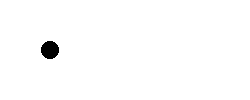 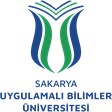 BİLİMLER ÜNİVERSİTESİ TURİZM FAKÜLTESİİŞ SÜREÇLERİ44) ÖĞRENCİ BELGESİ VERME İŞLEMLERİ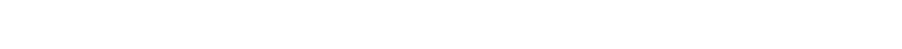 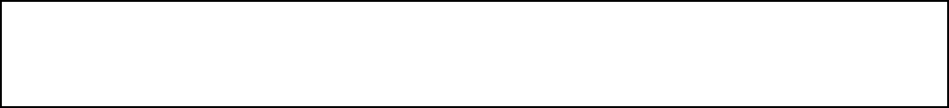 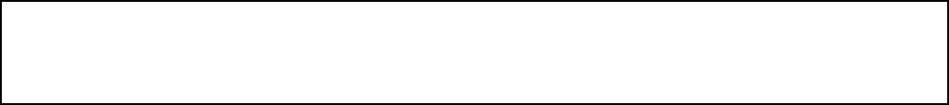 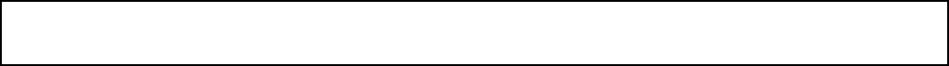 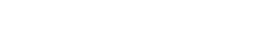 SÜREÇ ADIÖğrenci Belgesi Verme İşlemleriÖğrenci Belgesi Verme İşlemleriÖğrenci Belgesi Verme İşlemleriSÜREÇ NO44TARİH01.01.2024SÜRECİN SORUMLUSUe-Devlet Sitesi, Öğrenci İşlerie-Devlet Sitesi, Öğrenci İşlerie-Devlet Sitesi, Öğrenci İşleriSÜREÇ ORGANİZASYON İLİŞKİSİÖğrenci İşleri, e-Devlet SitesiÖğrenci İşleri, e-Devlet SitesiÖğrenci İşleri, e-Devlet SitesiÜST SÜRECİEğitim-Öğretim SüreciEğitim-Öğretim SüreciEğitim-Öğretim SüreciSÜRECİN AMACIÖğrencilere En kısa Sürede Öğrenci Belgesi VermekÖğrencilere En kısa Sürede Öğrenci Belgesi VermekÖğrencilere En kısa Sürede Öğrenci Belgesi VermekSÜRECİN SINIRLARIÖğrencinin e-Devlet Sistemine Girmesiyle Başlar, Çıktı Almasıyla Son Bulur.Öğrencinin e-Devlet Sistemine Girmesiyle Başlar, Çıktı Almasıyla Son Bulur.Öğrencinin e-Devlet Sistemine Girmesiyle Başlar, Çıktı Almasıyla Son Bulur.SÜREÇ ADIMLARIÖğrenci PTT’lerden aldığı e-devlet şifresiyle “turkiye.gov.tr” adresine girerek belge alır.Ya da Öğrenci İşlerine başvuru yapar.Öğrenci İşleri tarafından öğrenci belgesi verilir.Öğrenci PTT’lerden aldığı e-devlet şifresiyle “turkiye.gov.tr” adresine girerek belge alır.Ya da Öğrenci İşlerine başvuru yapar.Öğrenci İşleri tarafından öğrenci belgesi verilir.Öğrenci PTT’lerden aldığı e-devlet şifresiyle “turkiye.gov.tr” adresine girerek belge alır.Ya da Öğrenci İşlerine başvuru yapar.Öğrenci İşleri tarafından öğrenci belgesi verilir.SÜREÇ PERFORMANS GÖSTERGELERİPerformans GöstergesiPerformans GöstergesiPerformans GöstergesiSÜREÇ PERFORMANS GÖSTERGELERİÖğrenci Belgesi Verilen Öğrenci Sayısı Öğrenci Belgesi Verilme HızıÖğrenci Belgesi Verilen Öğrenci Sayısı Öğrenci Belgesi Verilme HızıÖğrenci Belgesi Verilen Öğrenci Sayısı Öğrenci Belgesi Verilme Hızı